Уважаемые сотрудники!Началась прививочная кампания 2020.Всем сотрудникам необходимо сделать прививку от Гриппа,         в соответствии с письмом Управления Роспотребнадзора по Самарской области от 03.09.2020 № 63-00-08/05-13300-2020.Режим работы прививочного кабинета                                               в ГБУЗ СО Нефтегорская ЦРБ: каждый день с 8-00 до 15.30 (при себе необходимо иметь                                                        медицинскую карточку)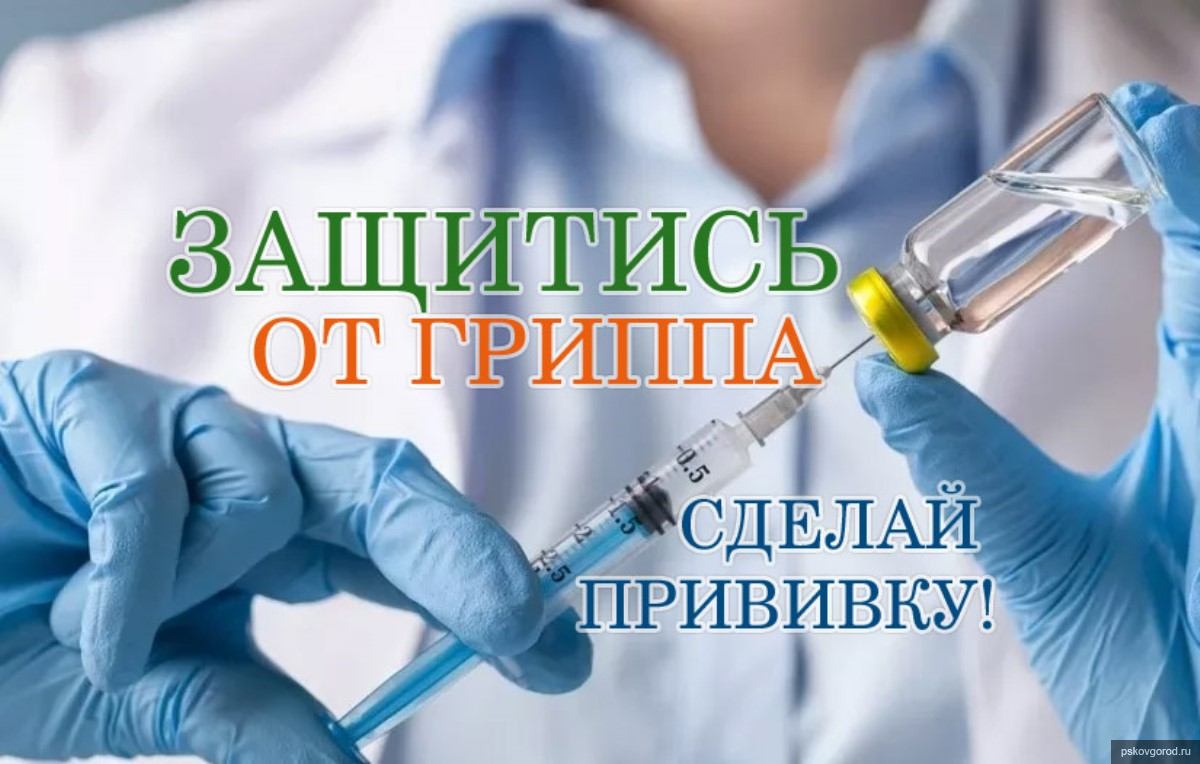 